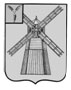 АДМИНИСТРАЦИЯ ПИТЕРСКОГО МУНИЦИПАЛЬНОГО РАЙОНА САРАТОВСКОЙ ОБЛАСТИП О С Т А Н О В Л Е Н И Еот 10 июня 2021 года №156с. ПитеркаО создании муниципальной комиссии по оценке последствий принятия решения о реорганизации в форме присоединения к муниципальному общеобразовательному учреждению «Средняя общеобразовательная школа с. Агафоновка Питерского района Саратовской области имени Героя Советского Союза Н.М. Решетникова» муниципального общеобразовательного учреждения «Средняя общеобразовательная школа поселок Нариманово Питерского района Саратовской области», муниципального дошкольного образовательного учреждения «Детский сад «Полюшко» поселка Нариманово Питерского района Саратовской области, муниципального дошкольного образовательного учреждения «Детский сад «Сказка» станции Питерка Питерского района Саратовской области, муниципального дошкольного образовательного учреждения «Детский сад «Солнышко» села Агафоновка Питерского района Саратовской области                                                                                                      В соответствии с Федеральным законом от 06 октября 2003 года №131-ФЗ «Об общих принципах организации местного самоуправления в Российской Федерации», Федеральным законом от 29 декабря 2013 года №273-ФЗ «Об образовании в Российской Федерации», постановлением Правительства Саратовской области от 9 января 2014 года №2-П «Об утверждении Положения о порядке проведения оценки последствий принятия решения о реконструкции, модернизации, об изменении назначения или о ликвидации объекта социальной инфраструктуры для детей в сфере образования, являющихся государственной собственностью Саратовской области или муниципальной собственностью, а также о реорганизации или ликвидации образовательной организации, находящейся в ведении Саратовской области, муниципальной образовательной организации в Саратовской области, включая критерии этой оценки (по типам данных образовательных организаций), порядке создания комиссии по оценке  последствий такого решения и подготовки ею заключений», постановлением администрации Питерского муниципального района от 16 июня 2020 года №121 «Об утверждении  Положения о комиссии по оценке последствий принятия решения о реконструкции, модернизации, об изменении назначения или о ликвидации объекта социальной инфраструктуры для детей в сфере образования, являющегося муниципальной собственностью, а также о реорганизации или ликвидации муниципальных образовательных организаций Питерского муниципального района Саратовской области», руководствуясь Уставом Питерского муниципального района Саратовской области, администрация муниципального районаПОСТАНОВЛЯЕТ:1. Создать муниципальную комиссию по оценке последствий принятия решения о реорганизации в форме присоединения к муниципальному общеобразовательному учреждению «Средняя общеобразовательная школа с. Агафоновка Питерского района Саратовской области имени Героя Советского Союза Н.М. Решетникова» согласно приложению:- муниципального общеобразовательного учреждения «Средняя общеобразовательная школа поселок Нариманово Питерского района Саратовской области»;- муниципального дошкольного образовательного учреждения «Детский сад «Полюшко» поселка Нариманово Питерского района Саратовской области;- муниципального дошкольного образовательного учреждения «Детский сад «Сказка» станции Питерка Питерского района Саратовской области;- муниципального дошкольного образовательного учреждения «Детский сад «Солнышко» села Агафоновка Питерского района Саратовской области.2. Признать утратившим силу постановление администрации Питерского муниципального района от 24 декабря 2020 года №337 «О создании муниципальной комиссии по оценке последствий принятия решения о реорганизации в форме присоединения муниципального общеобразовательного учреждения «Средняя общеобразовательная школа п. Нариманово Питерского района Саратовской области» к муниципальному общеобразовательному учреждению «Средняя общеобразовательная школа с. Агафоновка Питерского района Саратовской области имени Героя Советского Союза Н.М. Решетникова».3. Настоящее постановление вступает в силу со дня его опубликования на официальном сайте администрации Питерского муниципального района в информационно-телекоммуникационной сети «Интернет» по адресу: httр://питерка.рф/.4. Контроль за исполнением настоящего постановления возложить на начальника муниципального учреждения Управление образования администрации Питерского муниципального района.Глава муниципального района                                                               А.А. РябовПриложение к постановлению администрации муниципального района от 10 июня 2021 года №156СОСТАВмуниципальной комиссию по оценке последствий принятия решения  о реорганизации в форме присоединения к муниципальному общеобразовательному учреждению «Средняя общеобразовательная школа с. Агафоновка Питерского района Саратовской области имени Героя Советского Союза Н.М. Решетникова» муниципального общеобразовательного учреждения «Средняя общеобразовательная школа поселок Нариманово Питерского района Саратовской области», муниципального дошкольного образовательного учреждения «Детский сад «Полюшко» поселка Нариманово Питерского района Саратовской области, муниципального дошкольного образовательного учреждения «Детский сад «Сказка» станции Питерка Питерского района Саратовской области, муниципального дошкольного образовательного учреждения «Детский сад «Солнышко» села Агафоновка Питерского района Саратовской областиСтроганова Н.В.- заместитель главы администрации Питерского муниципального района по экономике, управлению имуществом и закупкам, председатель комиссии;Болтнева О.А.- начальник муниципального учреждения Управление образования администрации Питерского муниципального района, заместитель председателя комиссии;Булатова Е.Н.- специалист по кадрам муниципального учреждения Управление образования администрации Питерского муниципального района, секретарь комиссии;Члены комиссии:Авдошина Н.Н.- начальник финансового управления администрации Питерского муниципального района Саратовской области;Афанасьева Л.А.- заведующий муниципального дошкольного образовательного учреждения «Детский сад «Сказка» станции Питерка Питерского района Саратовской области (по согласованию);Гаврилкина М.С.- директор  муниципального общеобразовательного учреждения «Средняя общеобразовательная школа с. Агафоновка Питерского района Саратовской области имени Героя Советского Союза Н.М. Решетникова» (по согласованию); Ермилова Л.В.- заведующий муниципального дошкольного образовательного учреждения «Детский сад «Полюшко» поселка Нариманово Питерского района Саратовской области (по согласованию);Кистанова Л.В.- начальник отдела по земельно-правовым и имущественным отношениям администрации муниципального района;Поминова И.И.- председатель Питерской районной организации профессионального союза работников народного образования и науки Российской Федерации (по согласованию);Потоцкая О.А.- консультант отдела государственной аккредитации образования министерства образования Саратовской области (по согласованию);Самсонова Ю.В.- начальник муниципального учреждения «Централизованная бухгалтерия» Управления образования администрации Питерского муниципального района Саратовской областиСтроганов А.А.- консультант по правовой работе отдела делопроизводства и контроля администрации Питерского муниципального района Саратовской области;Фильчагина И.В.- директор муниципального общеобразовательного учреждения «Средняя общеобразовательная школа поселка Нариманово Питерского района Саратовской области» (по согласованию).ВЕРНО: заместитель главы администрации муниципального района - руководитель аппарата администрации муниципального района                         Т.В. Брусенцева